27.07.2013 г._№ 13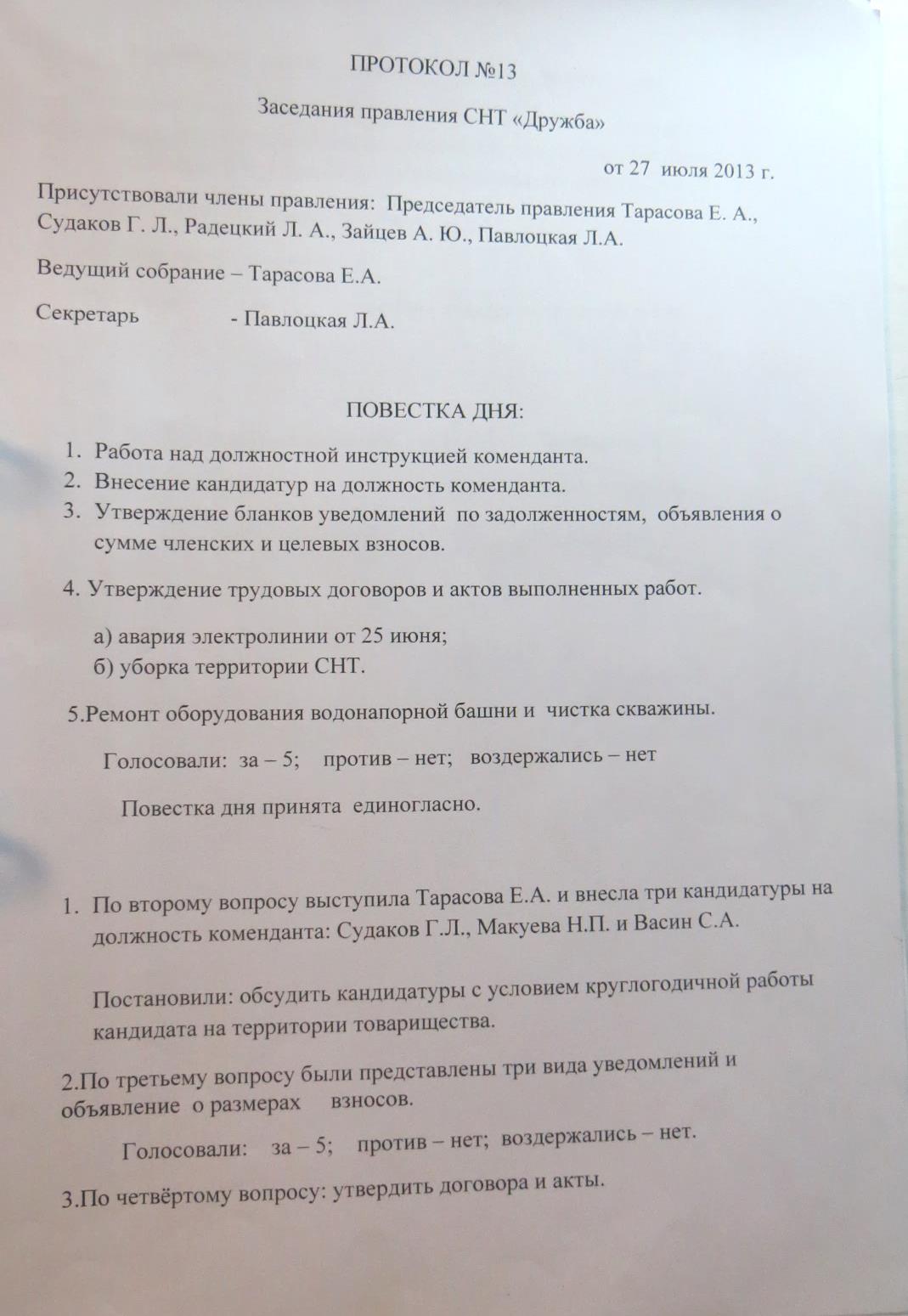 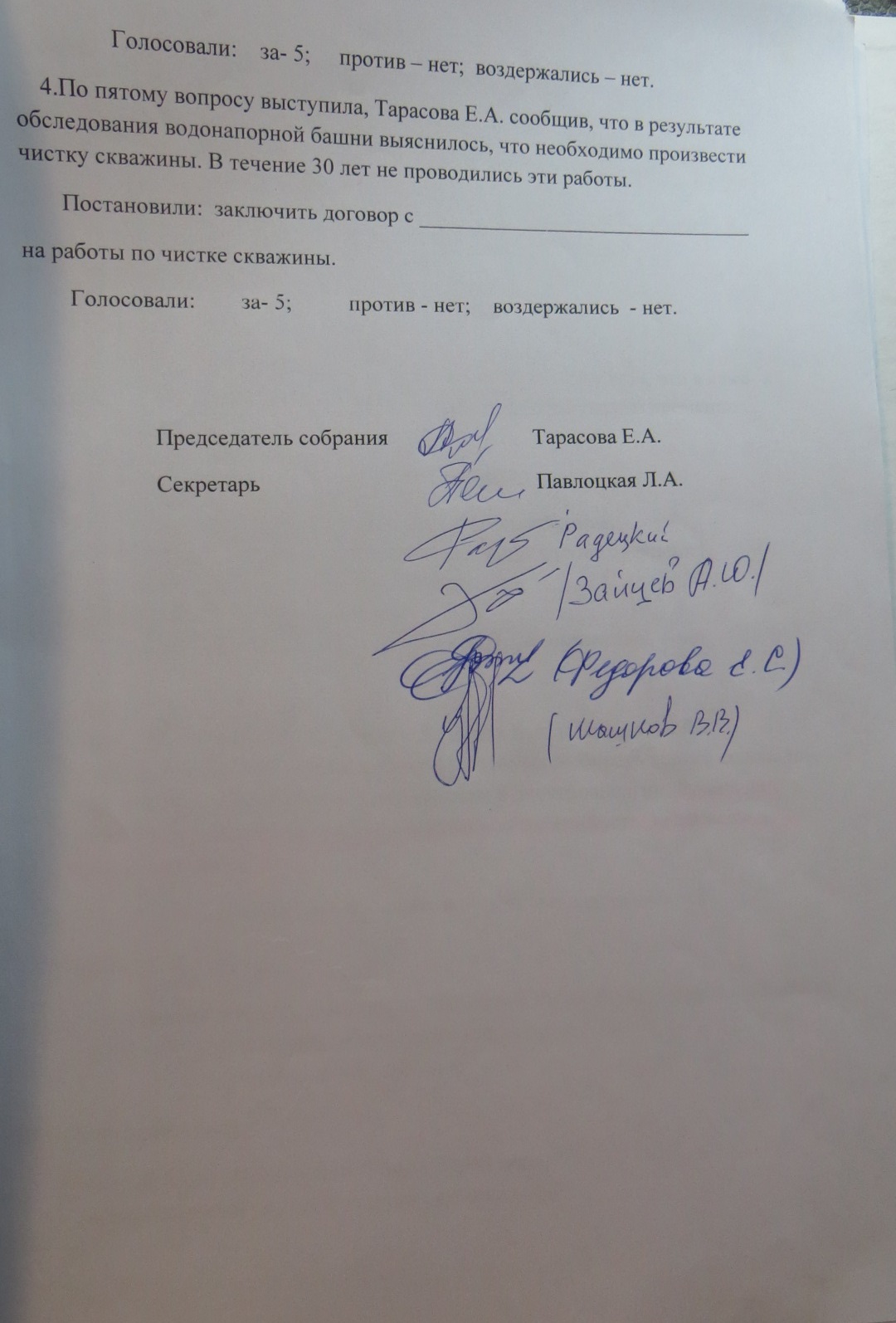 